她的兄弟宗教操守比较差她可以担保兄弟在加拿大生活吗هل تكفل أخاها ليعيش في كندا مع عدم تمسكه بدينه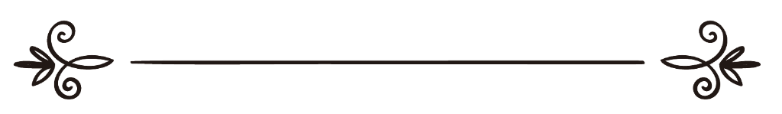 [باللغة الصينية ]来源：伊斯兰问答网站مصدر : موقع الإسلام سؤال وجواب编审: 伊斯兰之家中文小组مراجعة: فريق اللغة الصينية بدار الإسلام她的兄弟宗教操守比较差,她可以担保兄弟在加拿大生活吗问：我在加拿大的卡尔加里生活,我是和丈夫作为移民而来到这里的.我的小兄弟现在26岁,已经结婚了,他想来加拿大,让我作他的担保人,他的宗教操守比较差,我想知道:如果我担保兄弟来到加拿大,他没有按照要求遵循伊斯兰的教导,我是否要肩负罪责?请您不吝赐教,根据《古兰经》和圣训的指导,告诉我其教法律列是什么?答：一切赞颂,全归真主.如果一个人能够表现出自己认主独一的宗教信仰，履行伊斯兰的宗教功修，并且不会受到各种欲望的诱惑和误解的伤害，他可以在异教徒的国度里居住。敬请参阅(13363)和(111564)号问题的回答.根据这一点，如果你担心自己的兄弟宗教操守比较差，而容易受到各种诱惑，那么不允许你帮助他来到这个国家，因为真主说:：“你们当为正义和敬畏而互助，不要为罪恶和横暴而互助。你们当敬畏真主，因为真主的刑罚确是严厉的。”(5:2)如果你觉得他行为端正，循规蹈矩，或者能够无微不至的关心他，保护他，不会让他变坏，而且他来到这个国家，对他有利而无害，那么你可以帮助他，作他的担保人。真主至知！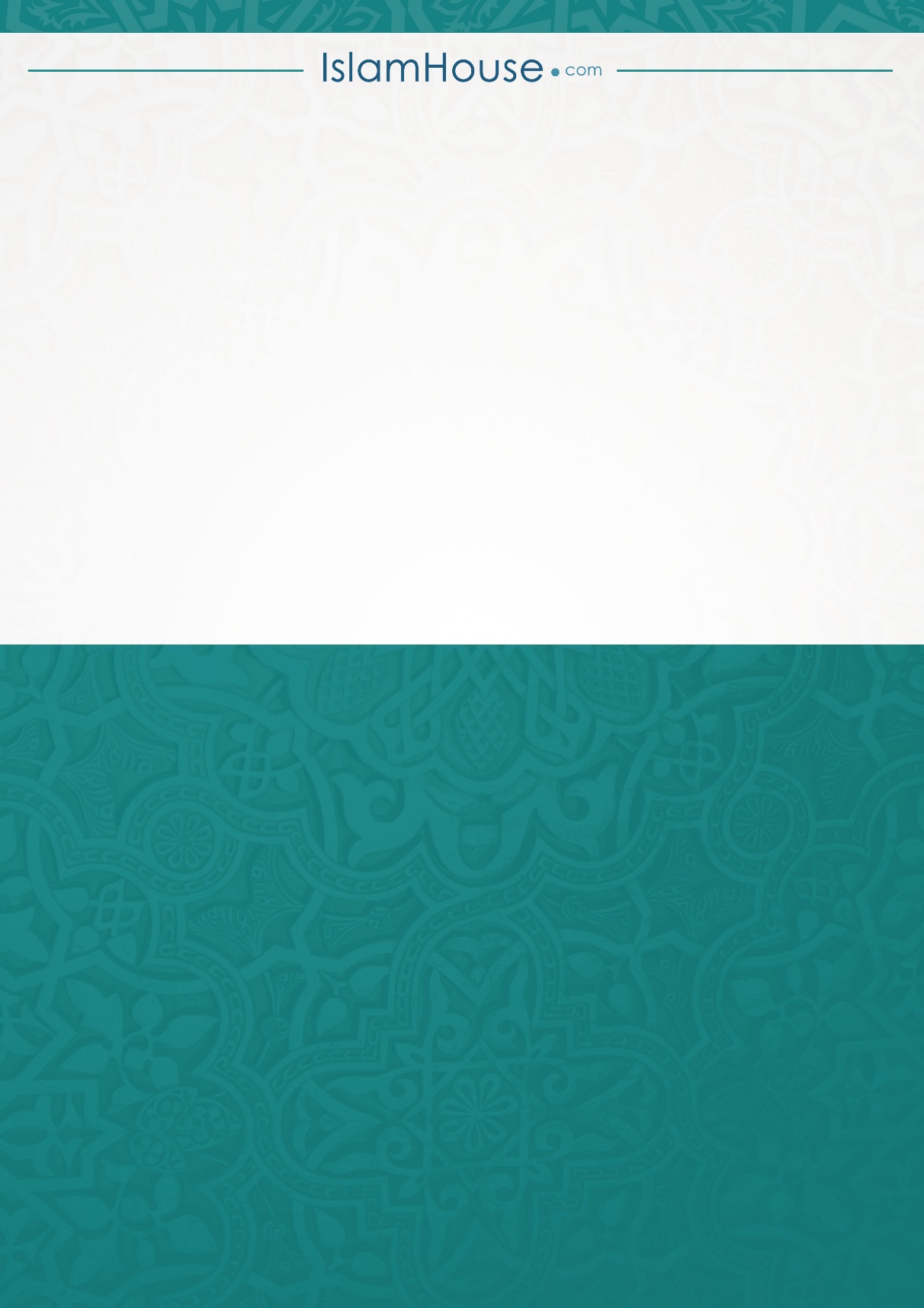 